平成30年度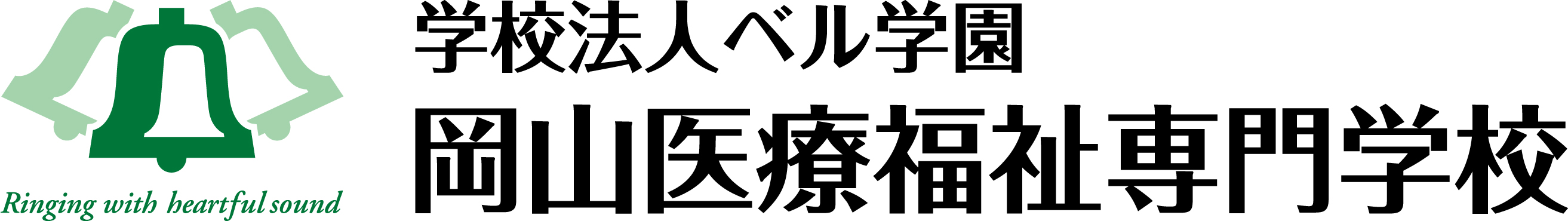 グリーンゲイブルズ研修会定員：40名程度　（定員になり次第締め切ります）久しぶりの学校で勉強してみませんか？スキルアップに役に立ちます。同窓会感覚で気軽にお越しください。ご参加お待ちしております！参加申し込み・問い合わせ先　※AM･PMどちらかの参加でもOK！℡ (086)271-6001学校法人ベル学園　岡山医療福祉専門学校　介護福祉学科　（担当：東）〒703-8275　岡山市中区門田屋敷3丁目5番18号　※ＰＭ参加される場合は、実技演習ができる動きやすい服装をご用意ください。（更衣室あり）日時平成31年2月21日（木）　　9:15～15:00 　※AM･PMどちらかの参加でもOK！会場岡山医療福祉専門学校　　特設会場参加対象者（在校生も対象）介護・福祉サービスに従事し、生活支援技術の基本を修得したい方。卒業生以外も大歓迎！！※職場等でお誘い合わせの上ご参加ください。研修内容【午前の部】9:15～12:00　　・事例研究発表会　　　　在校生・施設職員　　・講演会講師：片山 明 氏（元プロレスラー）「踏み出せ！」～夢を掴むための最初の一歩～【午後の部】13:00～15:00・生活支援技術の基本講習　　　　　「負担の少ない移乗・移動方法」受講料無 料